Об   утверждении прейскуранта на   услуги, оказываемые МБУК «ЦКР п. Прохоровка»В соответствии с подпунктом 6 пункта 10 статьи 35 главы 6 Федерального закона  от 06.10.2003 № 131 – ФЗ «Об общих принципах организации местного самоуправления в Российской Федерации» и в связи с введением новых видов платных услуг, предоставляемых муниципальным бюджетным учреждением культуры «ЦКР п. Прохоровка», руководствуясь Уставом муниципального района «Прохоровский район» Муниципальный совет Прохоровского района р е ш и л:1.Утвердить прейскурант на  услуги, предоставляемые муниципальным бюджетным учреждением культуры «ЦКР п. Прохоровка» (приложение).2. Признать  утратившим силу пункты 9-11 приложения решения Муниципального совета от 17 декабря 2021 года №462 «Об утверждении прейскуранта на услуги, оказываемые  муниципальным бюджетным учреждением культуры «Центр культурного развития п. Прохоровка».3. Признать  утратившим силу пункты 28, 65 приложения решения Муниципального совета от 31 января 2017 года №420 «Об утверждении прейскуранта на платные услуги, оказываемые  МБУК «Центр культурного развития п. Прохоровка».2. Решение Муниципального совета опубликовать в районной газете «Истоки».3. Контроль за исполнением настоящего решения возложить на постоянную комиссию по бюджету, муниципальной собственности, налогам и экономической политике (В.Ю. Бузанаков).Председатель Муниципальногосовета Прохоровского  района                                             О.А. ПономарёваПриложениек решению Муниципального совета Прохоровского районаот  29 марта 2022 г. № 521Прейскурант на услуги, предоставляемые муниципальным бюджетным учреждением культуры «ЦКР п. Прохоровка»РОССИЙСКАЯ  ФЕДЕРАЦИЯБЕЛГОРОДСКАЯ  ОБЛАСТЬРОССИЙСКАЯ  ФЕДЕРАЦИЯБЕЛГОРОДСКАЯ  ОБЛАСТЬРОССИЙСКАЯ  ФЕДЕРАЦИЯБЕЛГОРОДСКАЯ  ОБЛАСТЬРОССИЙСКАЯ  ФЕДЕРАЦИЯБЕЛГОРОДСКАЯ  ОБЛАСТЬРОССИЙСКАЯ  ФЕДЕРАЦИЯБЕЛГОРОДСКАЯ  ОБЛАСТЬ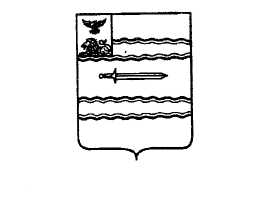 МУНИЦИПАЛЬНЫЙ  СОВЕТ ПРОХОРОВСКОГО РАЙОНАМУНИЦИПАЛЬНЫЙ  СОВЕТ ПРОХОРОВСКОГО РАЙОНАМУНИЦИПАЛЬНЫЙ  СОВЕТ ПРОХОРОВСКОГО РАЙОНАМУНИЦИПАЛЬНЫЙ  СОВЕТ ПРОХОРОВСКОГО РАЙОНАМУНИЦИПАЛЬНЫЙ  СОВЕТ ПРОХОРОВСКОГО РАЙОНАСорок второе заседаниеСорок второе заседание        РЕШЕНИЕТретьего созываТретьего созыва29 марта 2022 года29 марта 2022 года№  521№  521№п/пНаименование услугиЕдиница измеренияСтоимость, руб.1Экскурсионное сопровождение по парку «Победа»1чел при осуществлении 1 экскурсии1502Поздравление на дому1 выезд/до 30мин10003Мастер класс по вокалу1 билет1504Мастер класс по танцам1билет1505Познавательно-развлекательная программа1 билет1506Запись видеоролика  на носитель заказчикаДо 5 мин1000